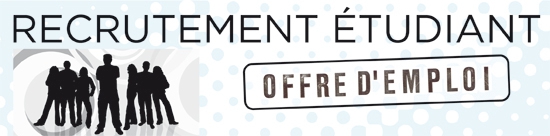 L'Action humanitaire et communautaire emploie des étudiants du Campus de Laval !L'Action humanitaire et communautaire fait partie des Services aux étudiants et travaille à dynamiser la vie de campus tout en favorisant l’implication étudiante. Chaque année environ 20 étudiants, dont 2 au Campus de Laval, travaillent à l'organisation d'activités communautaires, à stimuler les initiatives étudiantes et à faire la promotion des Services aux étudiants. Joignez-vous à l’équipe de l’AHC du campus Laval !Du 3 mars au 10 avril minuit : ouverture de la période de dépôt de candidature pour l'année scolaire 2015-2016. 

Il s'agit de travail rémunéré à horaire flexible. 

Nous recherchonsUn étudiant(e), inscrit(e) à l'UdeM (au campus Laval un atout) dont la formation se termine au plus tôt en mai de l'année suivante; De l'expérience de travail ou de bénévolat dans le milieu communautaire ou encore un engagement dans la communauté ; De l’expérience dans la promotion et la diffusion de services;Avoir à cœur de stimuler la vie étudiante sur le campus de l’UdeM à Laval ;Admissibilité au programme études-travail un atout ;Les qualités suivantes : Créativité ;Dynamisme ;Entregent ;Autonomie;Sens de l'organisation et de l’initiative;Débrouillardise;Capacités d'adaptation;Écoute et disponibilité pour la clientèle;Respecte ses engagements et disponible pour les tâches confiées;Professionnalisme,Capacités administratives;Motivé(e) à travailler à l'AHC.Tâches à effectuerÊtre chargé d’un ou plusieurs projets de l’Action humanitaire et communautaire (Bonne boîte bonne bouffe, Campagne des paniers de Noël, visibilité/communication) ;Réaliser des activités menant à l’atteinte des objectifs de votre projet (ex : kiosques de promotion, rencontre de bénévoles, organisation d’événement.etc.)Faire des kiosques de promotion des services sur l’heure du dîner ;Effectuer des tournées de classe ; Créer des outils de communication (infolettre, pancartes, affiches,…) ;Participer aux rencontres d’équipe ;Proposer des projets pour stimuler la vie étudiante sur le campusNous offronsUn emploi exigeant, mais motivant, sur le campus Laval, d'une durée variant de 100 à 150 heures pour l’année scolaire;  Un horaire flexible ; 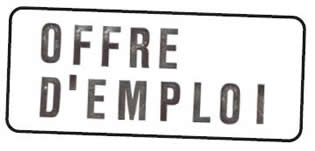 Une rémunération globale à partir de 16,08 $ / h ; Des responsabilités stimulantes ; Un encadrement professionnel ; Des coéquipiers motivés et passionnés. Supérieur administratif :Jean-Philippe FortinResponsable Action humanitaire et communautaireServices aux étudiantsPour postuler
Faites-nous parvenir, avant le 10 avril à minuit, par courrier électronique :Votre CV Une lettre de motivation démontrant que vous possédez les qualités requises et dans laquelle vous identifiez un ou des postes pour lesquels vous voudriez travailler. Au moins une copie d’une lettre de recommandation d'un ancien employeur, professeur, superviseur de stage, responsable des bénévoles, etc

Anne Lambert
anne.lambert@umontreal.ca 